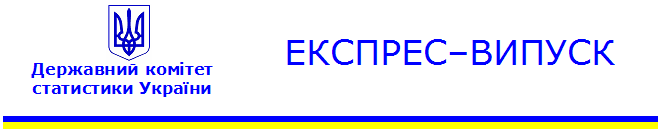 Індекс обсягу виконаних будівельних робіт за періоди 2009 року(уточнені дані)* За даними великих, середніх і вагомих за обсягами малих підприємств.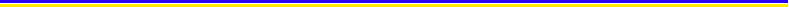 © Держкомстат України, 1998-2011 Дата останньої модифікації: 17/02/110Індекс обсягу виконаних будівельних робіт за періоди 2010 року(уточнені дані)* За даними великих, середніх і вагомих за обсягами малих підприємств© Держкомстат України, 1998-2011 Дата останньої модифікації: 16/02/111У % до відповідного періоду попереднього рокуСічень43,6Січень – лютий42,9Січень – березень43,5Січень – квітень44,6Січень – травень44,3Січень - червень45,2Січень - липень45,8Січень - серпень46,4Січень - вересень47,6Січень - жовтень48,5Січень - листопад50,2Січень - грудень51,8У % до відповідного періоду попереднього рокуСічень74,3Січень – лютий78,7Січень – березень78,5Січень – квітень78,7Січень – травень79,9Січень - червень80,7Січень - липень83,2Січень - серпень86,1Січень - вересень87,4Січень - жовтень90,8Січень - листопад91,8Січень - грудень94,6